INFORMATION SESSIONS IN THE EXMOUTH ACADEMIC LEARNING COMMUNITY  FOR TEACHERS, TEACHING ASSISTANTS, PARENTS, CARERS, CHILDMINDERS (All other interested parties all very welcome.) TOPIC: HOW SOCIAL STORIES PREVENT MELTDOWNS Is your child struggling to cope at times?Come along and write a personalised social story to help.Comic strip conversations too!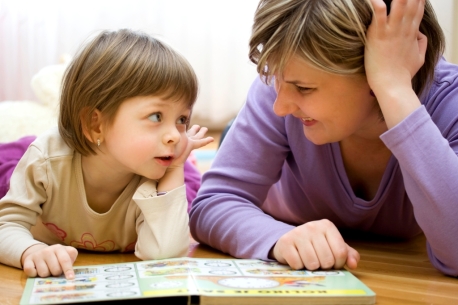 on Friday 24th March 20171:30 – 3pm repeated 3:30 - 5pm in the community room at Withycombe Raleigh C of E Primary School NO CHARGE – REFRESHMENTS INCLUDED!  PLEASE LET US KNOW IF YOU WOULD LIKE OTHER TOPICS To book a place or ask for further information, please call Clare Hollingsworth on 01395-263397 ext2 and leave a message if no answer. Thank you.